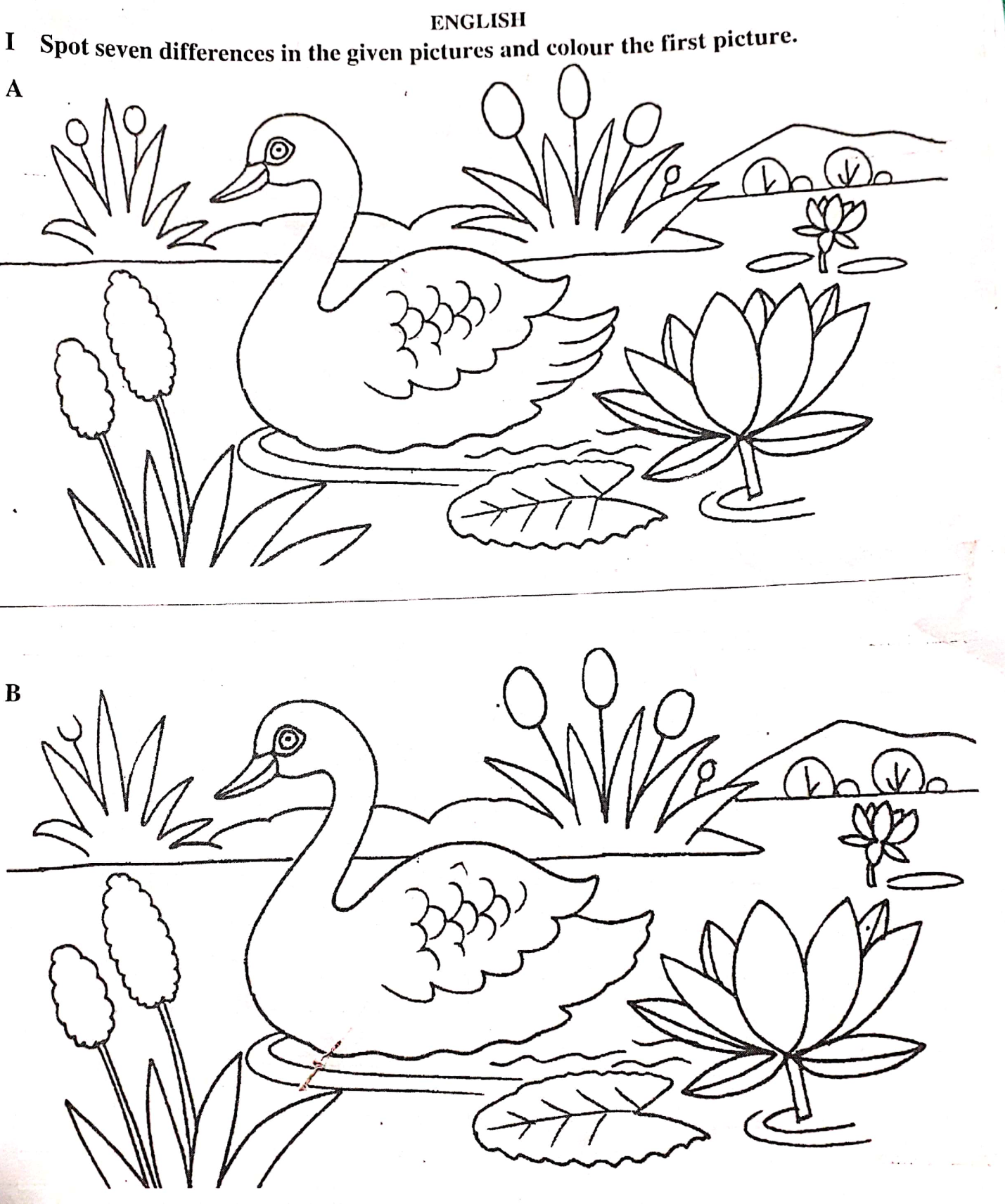                                                                                                                                                                    Page 1 of 12II.  Write the plurals of                                                                                                                                                                   Page 2 of 12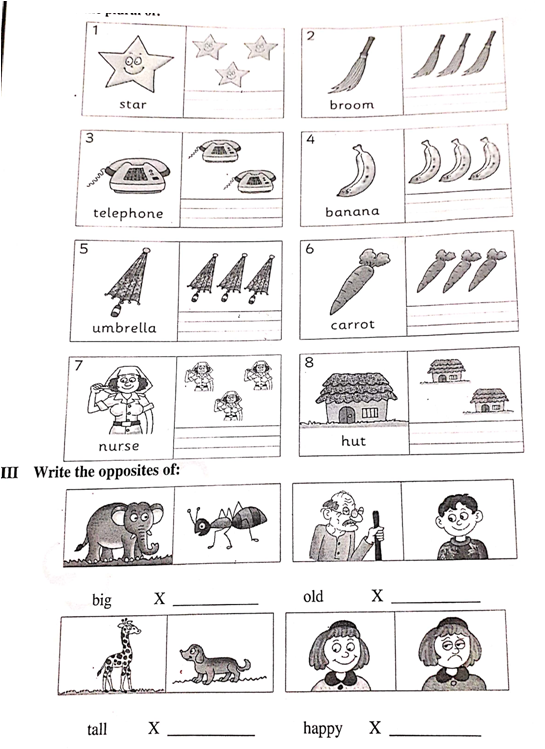 IV. Find the name of 10 colours given ‘across’and ‘down’ from the grid and write them on the blanks          given below .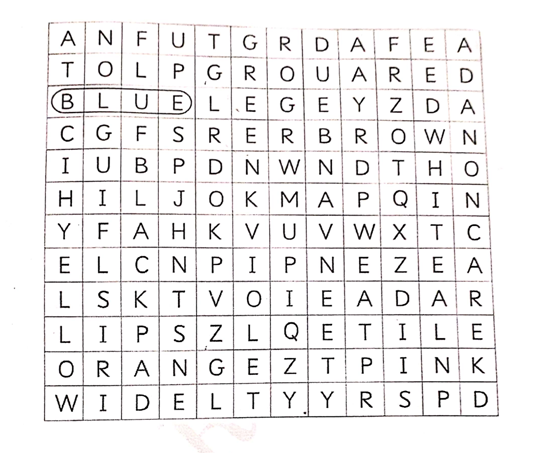                     Across                                               Down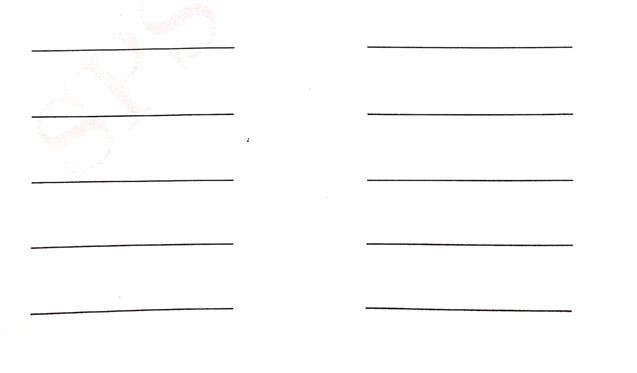                                                                                                                                                                Page 3 of 12V. Unjumble the words,use’a’ or ‘an’ before them and colour the pictures.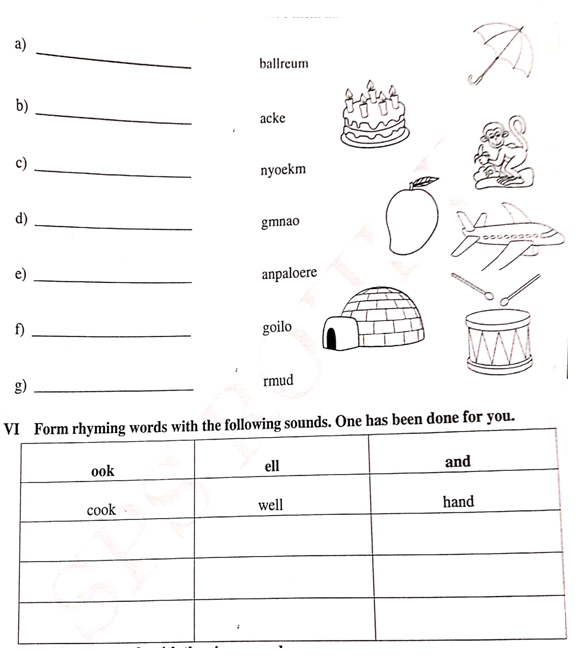                                                                                                                                                                    Page 4 of 12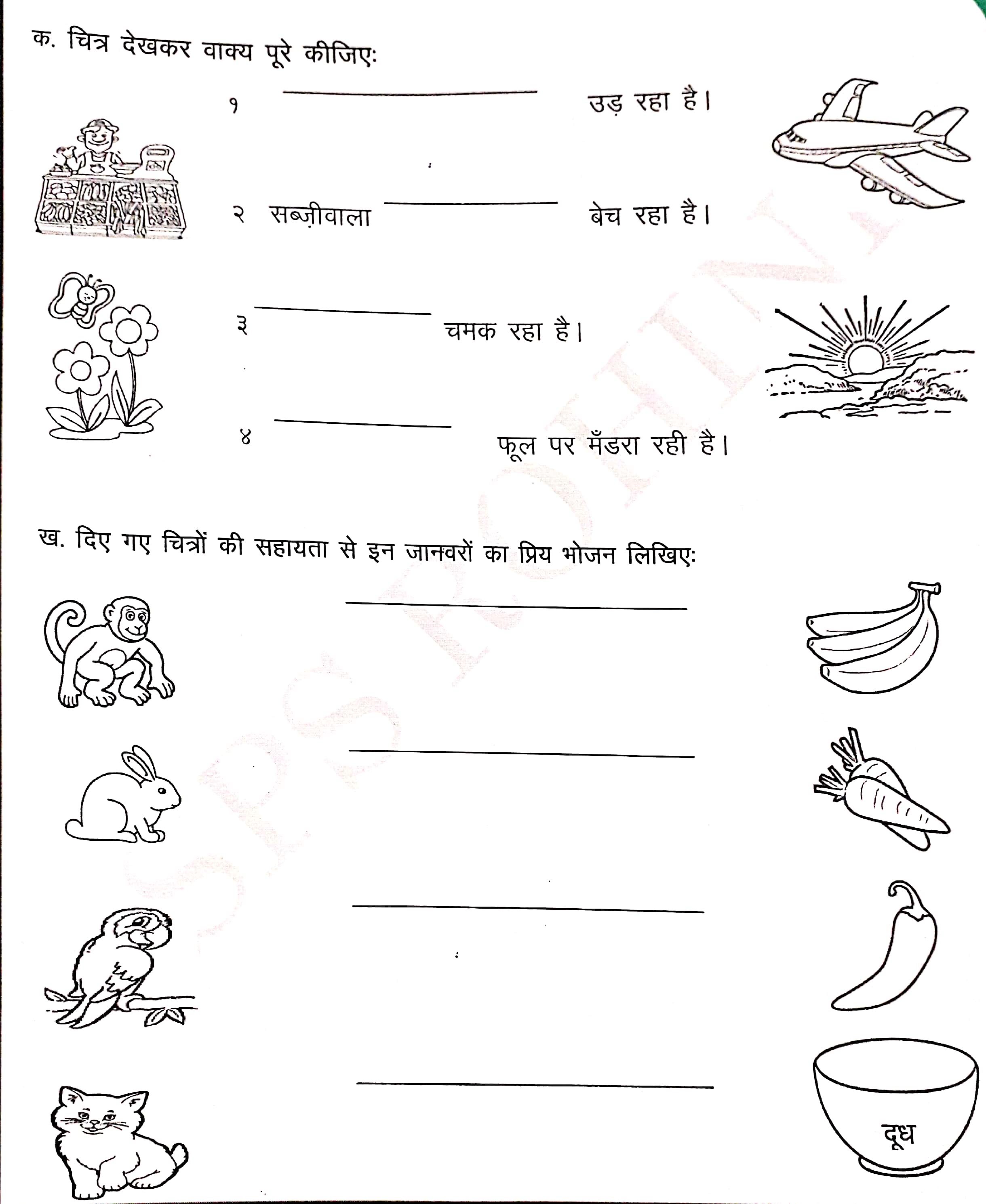                                                                                                                                                                   Page 5 of 12x- foykse “kCn fyf[k, %                                                                                                                                                                                                                                            Page 6 of 12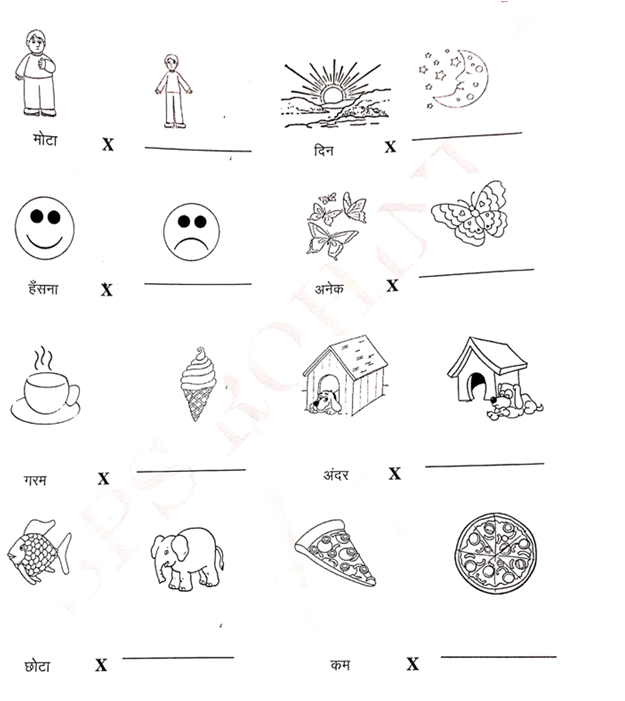 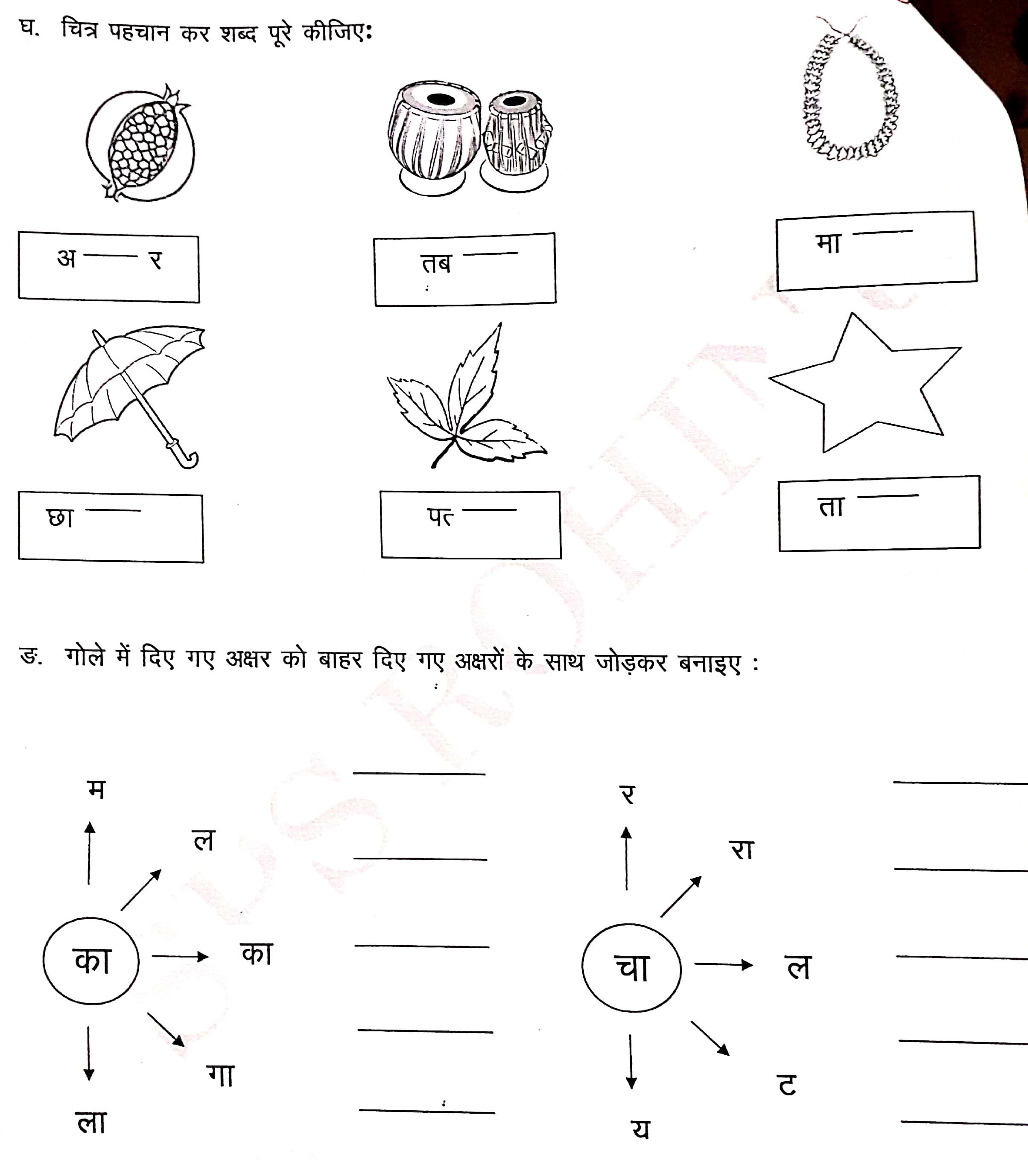                                                                                                                                                                    Page 7 of 12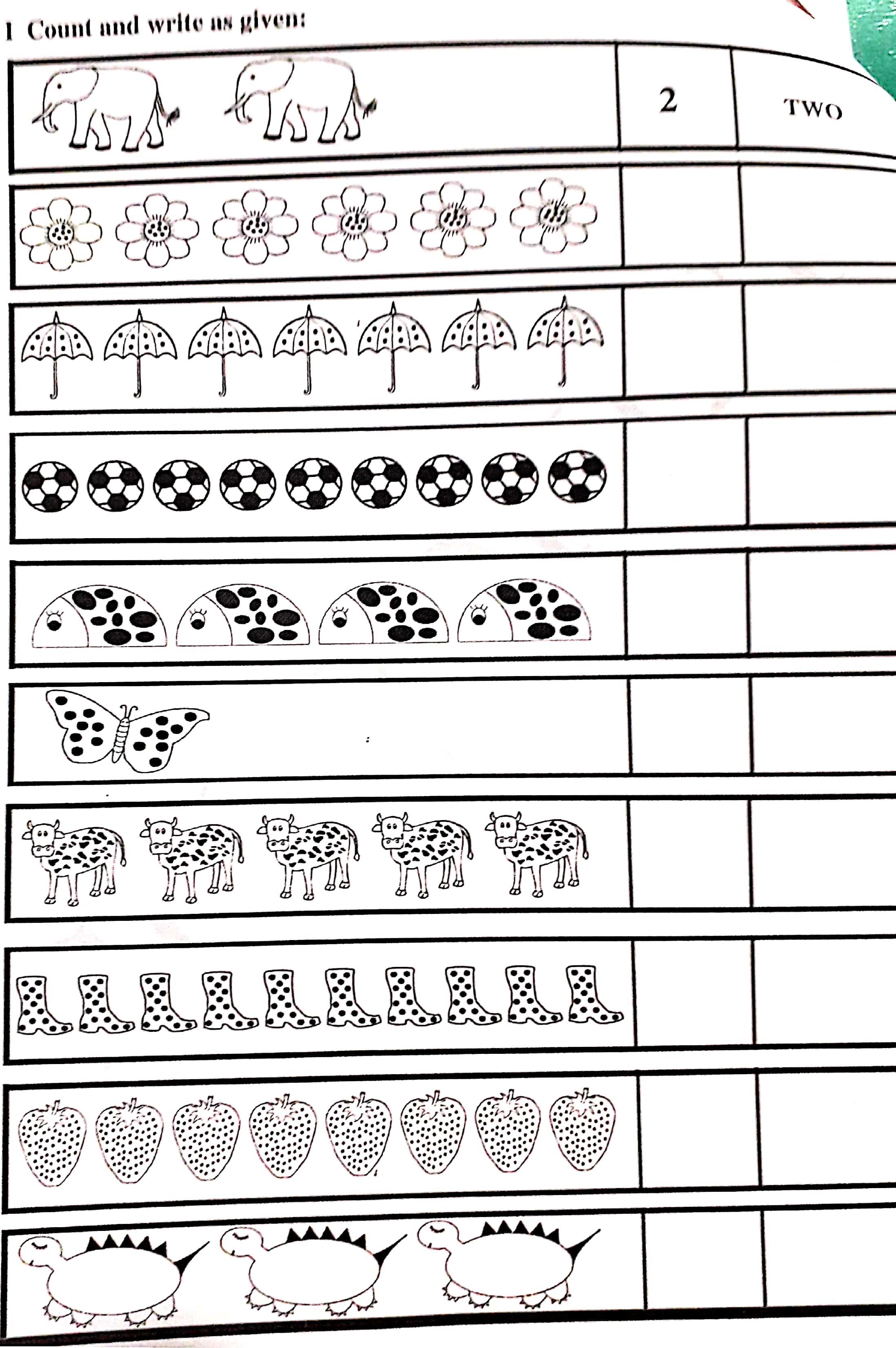                                                                                                                                                                    Page 8 of 12II. Write the numbers in the grid and colour the boxes as per the instructions given below :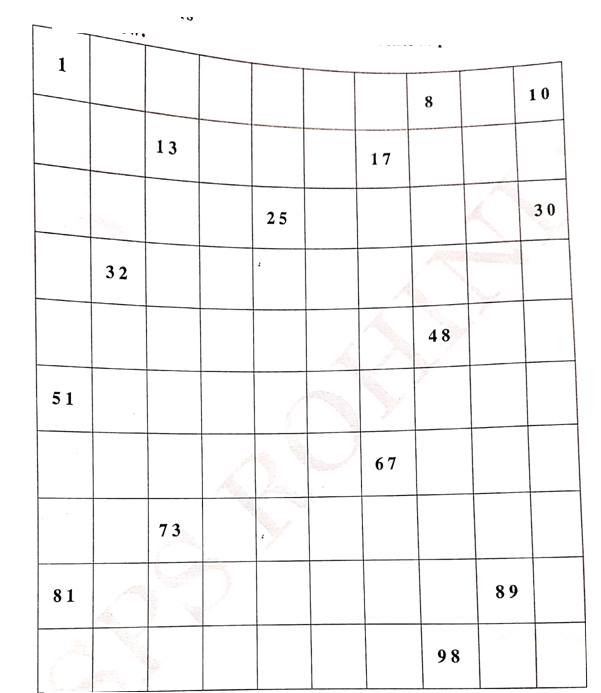                  Colour the square showing and the picture :-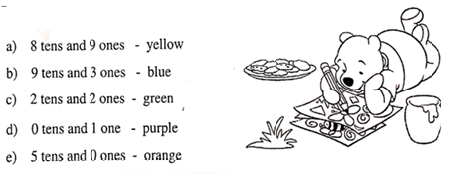                                                                                                                                                                 Page 9 of 12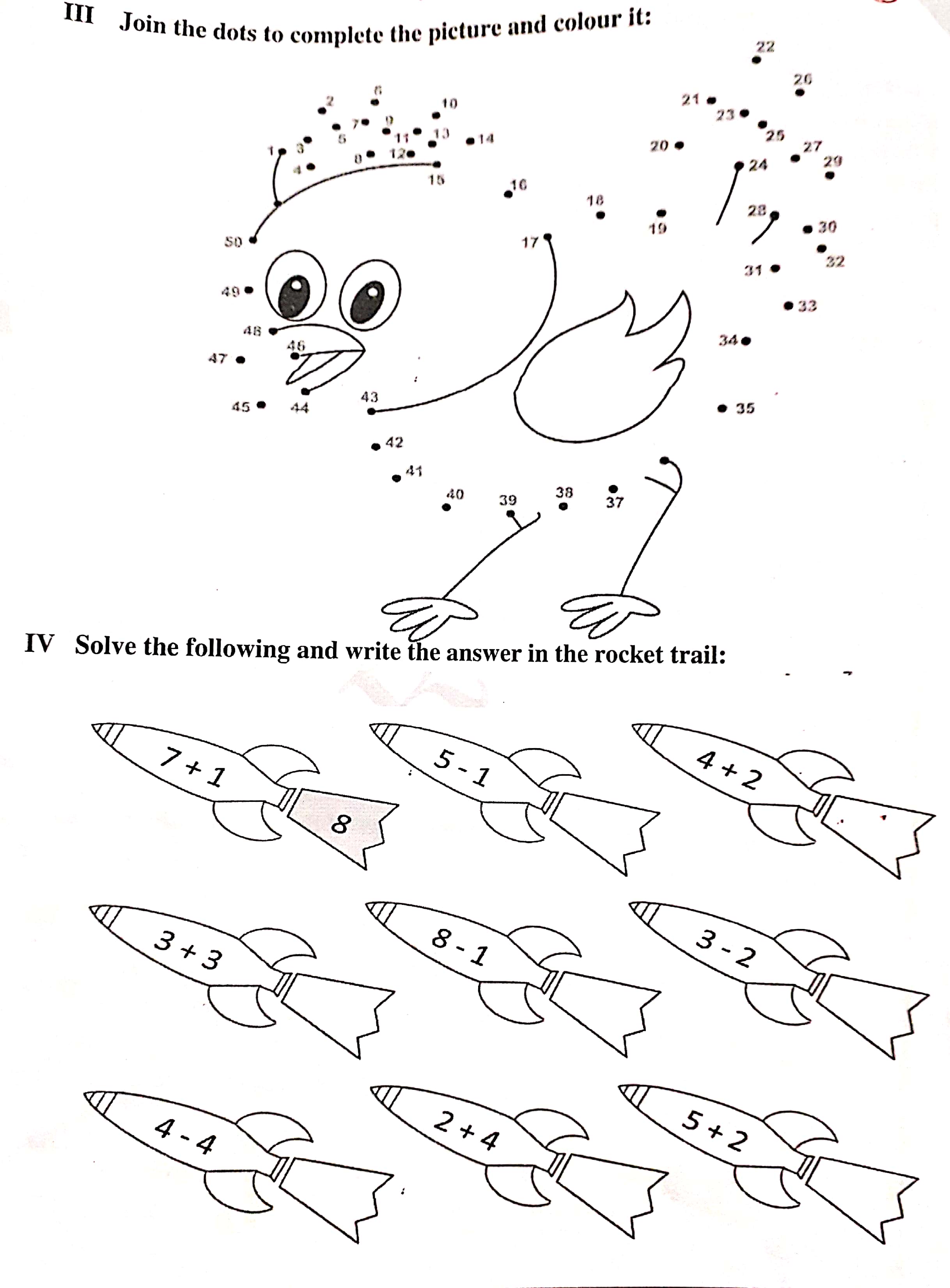 V. Write forward counting ( 0 to 100 ) in a spearate sheet .                                                                                                                                                              Page 10 of 12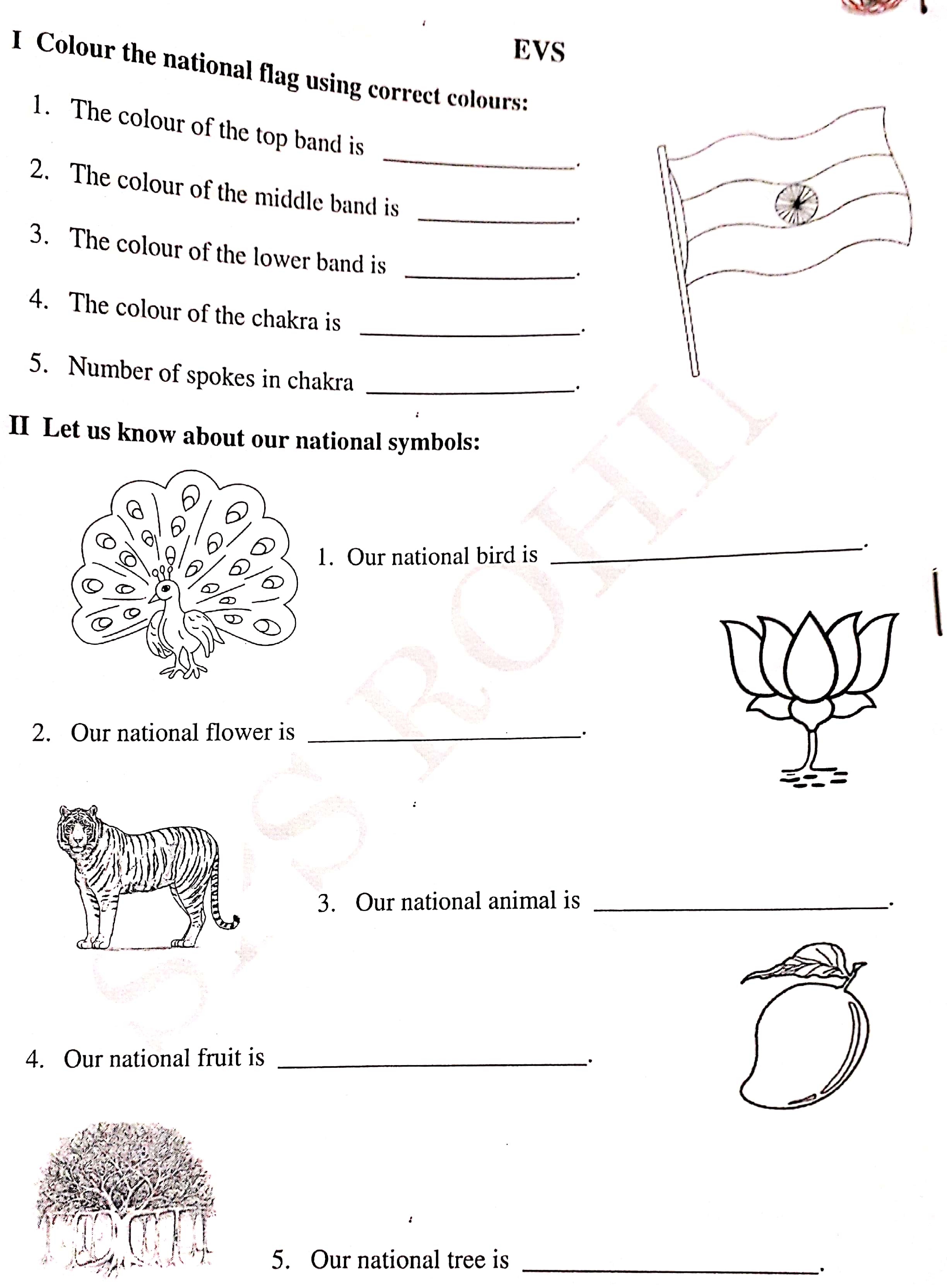                                                                                                                                                                Page 11 of 12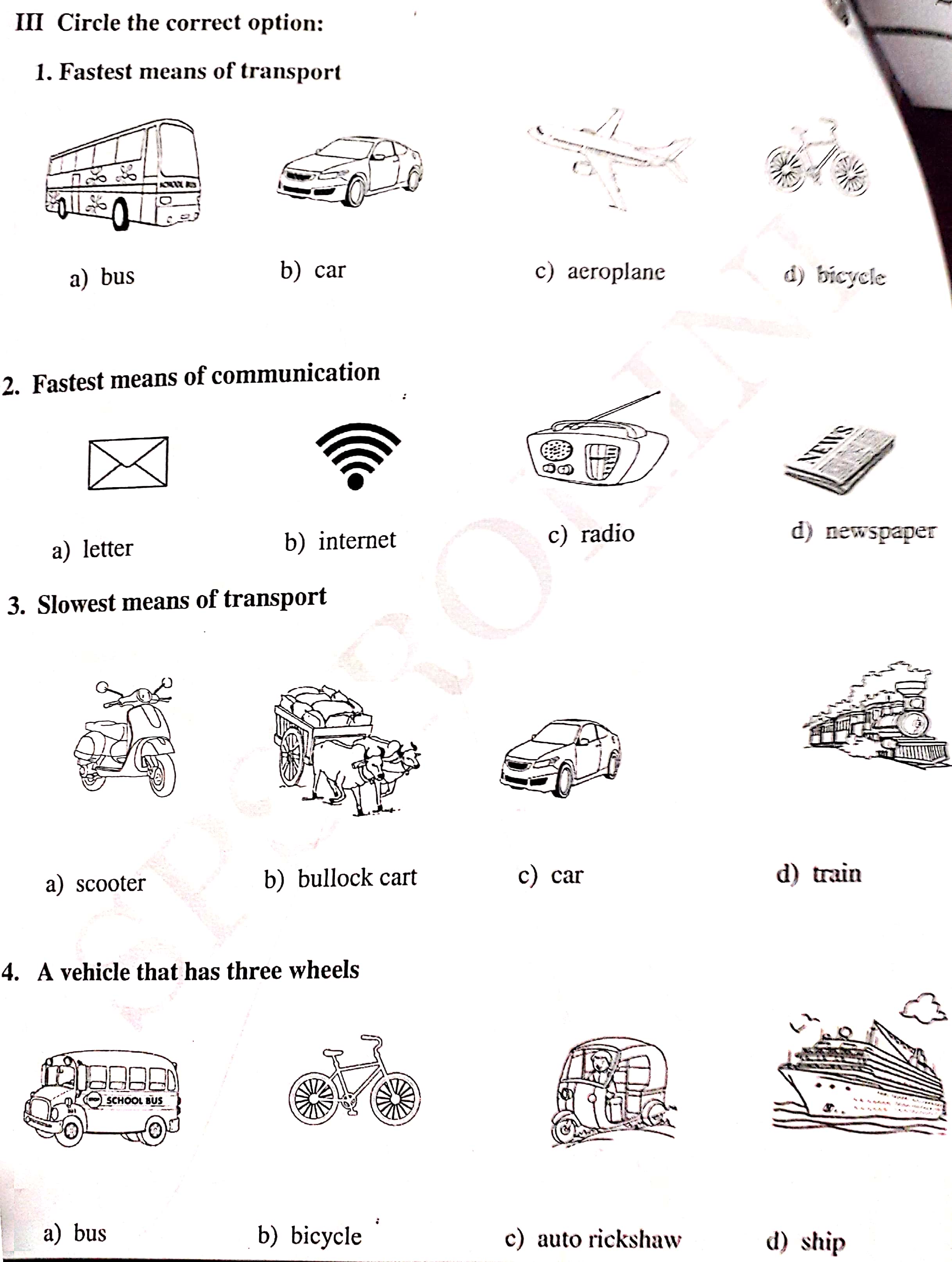                                                                                                                                      Page 12 of 12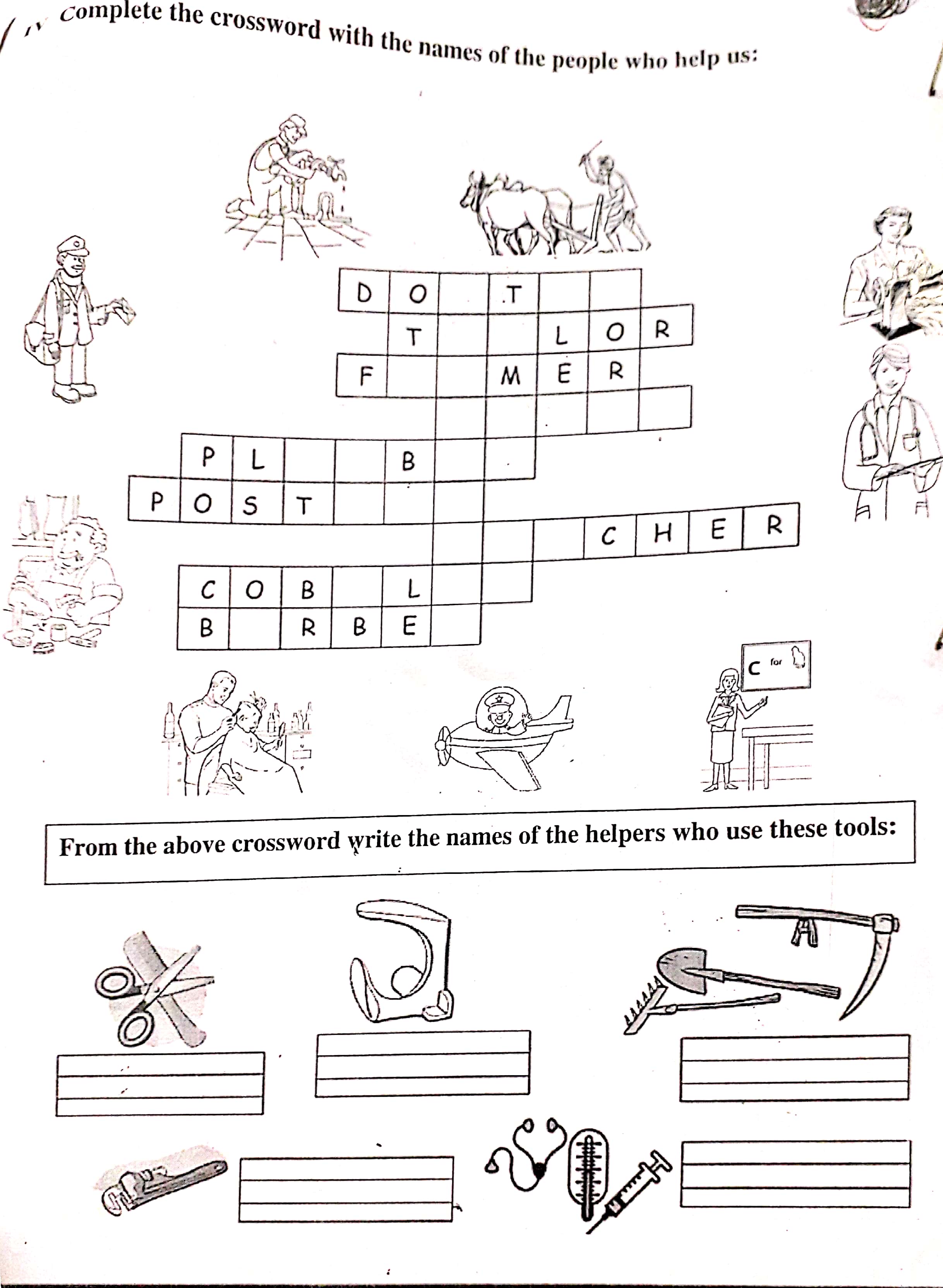 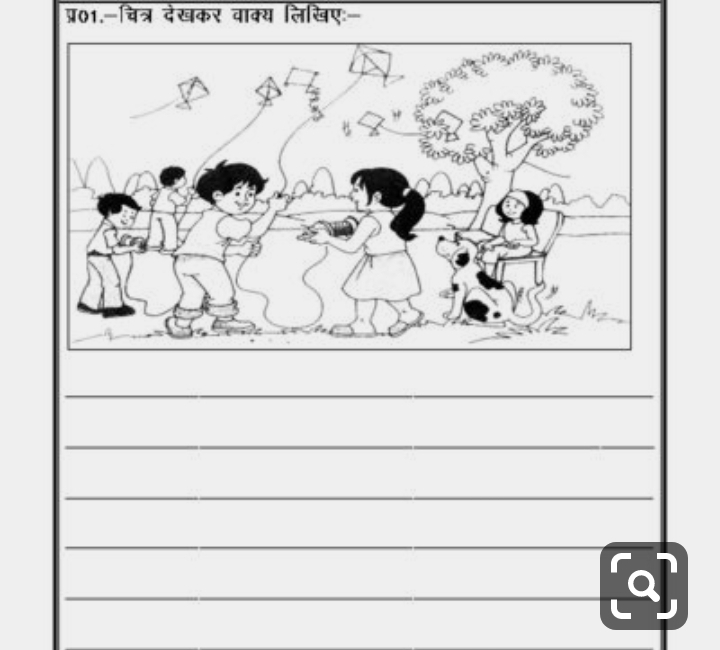 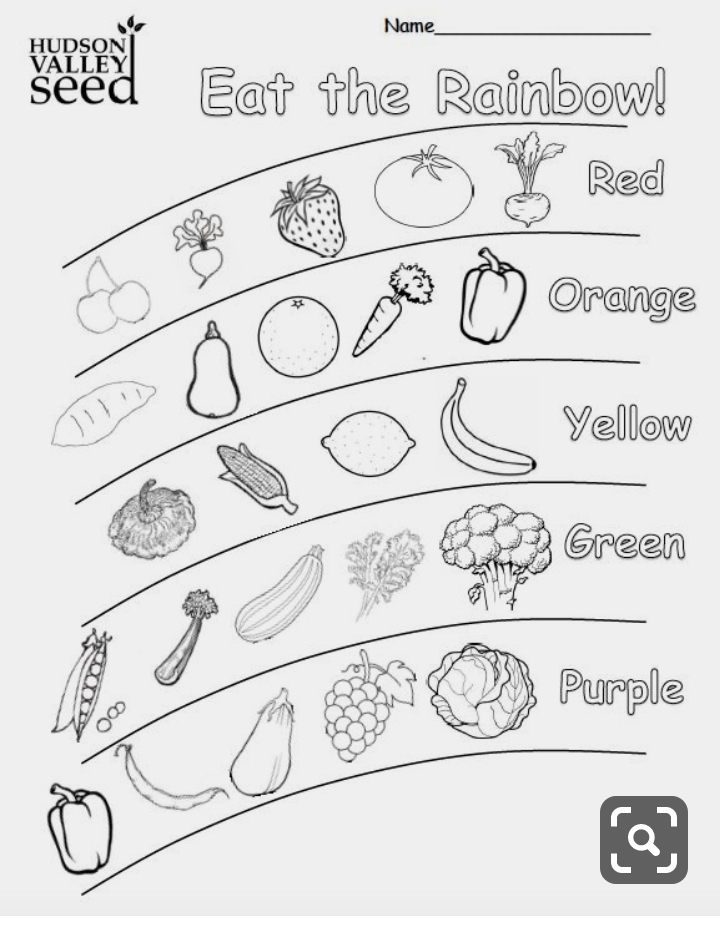                                    Page 13 of 